You are summoned to attend theFull Council Meeting of the Town Council on Tuesday 25 July 2023North Euston Hotel Fleetwood 7:00 p.m. 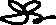 Irene Tonge (Clerk and RFO) – Signature: ………………………. AGENDA3876	Opening of the meeting. Chairman3877	To accept apologies for absence. Chairman3878	To record Disclosable Pecuniary Interests from members (including their spouses, civil partners, or partners) in any item to be discussed. Councillors MUST NOT make representations or vote on the matter therein. Chairman3879	To record Other (Personal or Prejudicial) Interests from members in any item to be discussed. Councillors should state if they need to bar themselves from discussion and voting on any related matters.  Chairman3880 	To note that Jayne Martin has expressed her interest in being co-opted onto the Town Council and has duly completed the form. Cllrs to consider and approve to this co-option. If co-option approved, members to further consider and approve Jaynes acceptance of Office and declaration of interests.3881	To accept the minutes of the meeting of 27 June 2023. Chairman3882	To adjourn the meeting for a period (1) of public participation.  	Please note the Council cannot make any decision on any matter raised which has not already been included on the formal agenda; such items may be considered for future meetings. Chairman Fleetwood Area PoliceUnited UtilitiesMOP3883   To reconvene the meeting. Chairman3884	To consider and approve the Grant Aid for Fleetwood Gym (deferred from June’s FCM). Chairman3885	Accounts:To consider and approve the Income & expenditure since last meeting, which includes regular payments, pre-approved payments & payments made using delegated powers (to be emailed).To approve July salaries, including Tax-NI & Pension contributions - see information sheet (to be emailed).To note the May bank reconciliation (to be emailed).	3886	To consider and approve if Council want to go ahead with the Community Excellence Award for 2023 and to discuss nominations and confirm the date.3887	To consider and approve if FTC wish to take on the Fireworks for the town from Rotary. Chairman to update the meeting with the outcome of recent talks with Rotary and to present the figures. 3888	To consider and approve if Town Council want a Climate Committee. Cllr Stirzaker 3889	To consider and approve if Training required for New Councillors.3890	To adjourn the meeting for a period (2) of public participation.  	Please note the Council cannot make any decision on any matter raised which has not already been included on the formal agenda; such items may be considered for future meetings. Chairman 3891	To reconvene the meeting. Chairman	3892	To note planning applications considered by members and agree any action to be taken or responses to the planning authority. Chairman	Planning Application - ConsultationApplication Number: 23/00554/FULProposal: Change of use from night club (sui generis) to offices (ground floor) (use class E(g)(i)) and 3.no two-bedroom flats (first and second floor) (use class C3) including alterations to front façade, insertion of roof lights, new windows and roller shutter door in the rear elevation, removal of external staircase and single-storey rear extension and render the side elevation. Location: 122 - 124 Dock Street Fleetwood Lancashire FY7 6JL Grid Ref: SD 333792  447783The description for this application has been amended. No new plans have been received.Comments on the amendments by 25 July 2023.  If no reply is received by this date, the application will be determined on the assumption that you do not wish to submit any observations.3893    To consider and approve to change the times of the FCM going forward. Chairman3894	To receive items for information and items for inclusion in the next agenda subject to full information being available. Members are reminded that no discussion or decision may be taken. Chairman3895	The next meeting will be on Tuesday 29 August at the North Euston Hotel at 7pm. 